KENDRIYA VIDYALAYA, MANDAPAMAISSE (X) 2019-20 RESULTPass Percentage-  100%School P.I.-  51.62VIDYALAYA’S TOPPERSAISSE (X)-2020 RESULTSUBJECT WISE P.I.PositionNameScorePhoto  1.S VEVIDAA459/500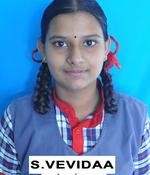 2.S H FATHIMA SAJA427/500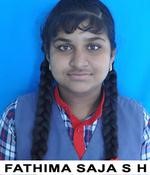 3.S PRADEEPA GANDHI425/500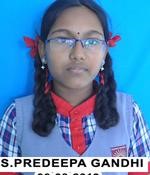 SUBJECTTEACHER’S NAMEP.I.HINDIMr. Susheel Kumar Garg57.03MATHS(STD.)Mr. Krishan Kumar VarmaMrs. Kasthuri56.69SOCIAL STUDIESMr. Neeraj Panwar54.61SCIENCEMrs. S LakshmiMr. Pawan KumarMr. Mohan Lal51.1MATHS(BASIC) Mr. Krishan Kumar VarmaMrs. Kasthuri50.0ENGLISHSh. K C Kathiresh Kumar48.25SANSKRITMr. Devesh Kumar39